展示物「音の全力疾走」の体験から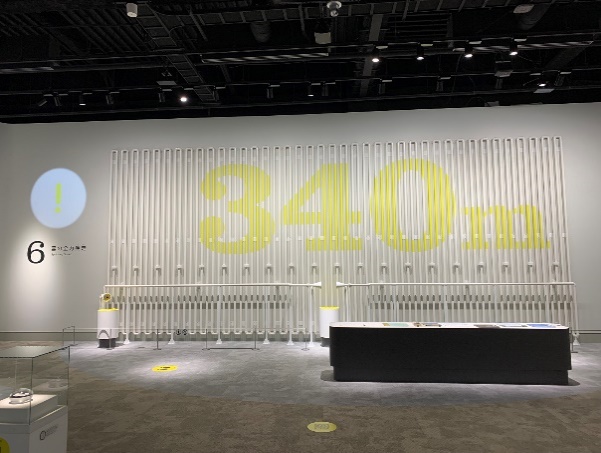 展示解説パネル「音には速さがあるのです」から展示解説パネル「水中のほうがスピーディー！？」ミュージックパイプの音の高さ（高・低）を調べる。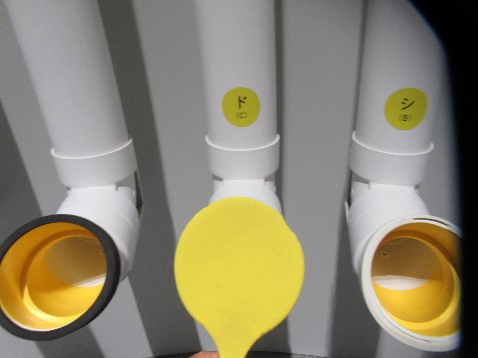 音が出た時の発泡スチロール球の動きを観察する。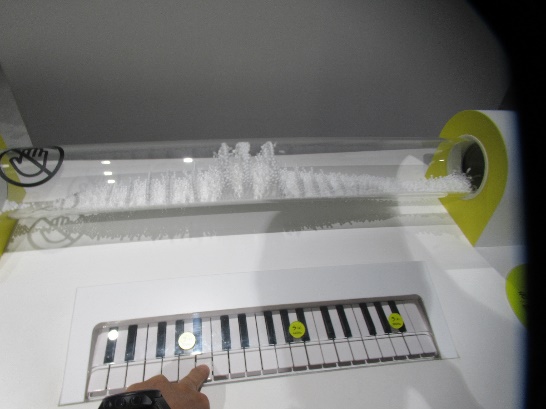 